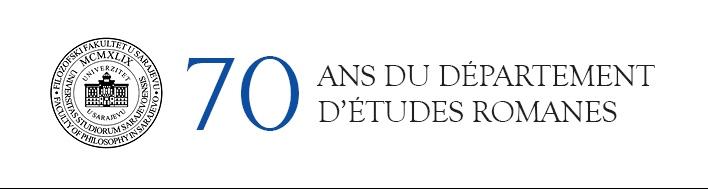 70 ANS D’ÉTUDES CULTURELLES, LINGUISTIQUES ET LITTÉRAIRES ROMANES À L’UNIVERSITÉ DE SARAJEVO3 et 4 décembre 2021, en ligneFICHE D´INSCRIPTIONNom et prénom:Institution de rattachement :Email:Informations biographiques (100 mots au maximum):Titre de communication :Langue de communication :Champ de recherche :Mots-clés :Résumé(en langue de la communication,1500 signes max.):